БАШКОРТОСТАН РЕСПУБЛИКАҺЫБӨРЙӘН РАЙОНЫМУНИЦИПАЛЬ РАЙОНЫНЫҢ     КЕЙЕКБАЙ АУЫЛ СОВЕТЫАУЫЛ БИЛӘМӘҺЕ СОВЕТЫСОВЕТ   СЕЛЬСКОГО  ПОСЕЛЕНИЯ   КИЕКБАЕВСКИЙ СЕЛЬСОВЕТ МУНИЦИПАЛЬНОГО РАЙОНА БУРЗЯНСКИЙ РАЙОНРЕСПУБЛИКИ БАШКОРТОСТАН 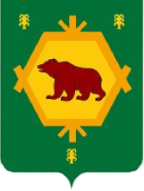 _____________________________________________________________________________                   ҠАРАР                                                                               РЕШЕНИЕ “03”  июнь   2022  йыл            №28- 36/100                   “03” июня  2022  годаО проведении публичных слушаний по проекту решения Совета сельского поселения Киекбаевский сельсовет муниципального района Бурзянский район Республики Башкортостан «Правила землепользования и застройки сельского поселения Киекбаевский сельсовет муниципального района Бурзянский район Республики Башкортостан (редакция 2022 года)На основании Федерального закона от 06.10.2003г. № 131-ФЗ «Об общих принципах организации местного самоуправления в Российской Федерации», Уставом сельского поселения Киекбаевский сельсовет муниципального района Бурзянский район Республики Башкортостан, Совет сельского поселения Киекбаевский сельсовет муниципального района Бурзянский район Республики Башкортостан РЕШИЛ:      1. Провести публичные слушания по проекту решения Совета сельского поселения Киекбаевский сельсовет муниципального района Бурзянский   район Республики Башкортостан «Правила землепользования и застройки сельского поселения Киекбаевский сельсовет муниципального района Бурзянский район Республики Башкортостан (редакция 2022 года)”.2.  Установить, что письменные предложения жителей сельского поселения Киекбаевский сельсовет по проекту «Правила землепользования и застройки сельского поселения Киекбаевский сельсовет муниципального района Бурзянский район Республики Башкортостан (редакция 2022 года) принимаются в Совете сельского поселения Киекбаевский сельсовет муниципального района Бурзянский район Республики Башкортостан (д.Киекбаево, ул. Салавата Юлаева, 13, в здании Администрации сельского поселения) в период со дня обнародования данного решения до 01 июля 2022 года. 3. Для проведения публичных слушаний по проекту «Правила землепользования и застройки сельского поселения Киекбаевский сельсовет муниципального района Бурзянский район Республики Башкортостан (редакция 2022 года) создать комиссию в составе:  - председатель комиссии: Кульбердина З.Н., депутат от избирательного округа № 3.- заместитель председателя комиссии: Юмагужин Г.Г. депутат от избирательного округа № 7;- член комиссии: Сайфитдинов И.Г., Надыршин Р.М., Сафина А.С., Галин Р.Р.           4. Публичные слушания по проекту «Правила землепользования и застройки сельского поселения Киекбаевский сельсовет муниципального района Бурзянский район Республики Башкортостан (редакция 2022 года) провести 04 июля 2022 года в 15-00 часов в здании сельского поселения.   5. Утвердить порядок учёта предложений по проекту «Правила землепользования и застройки сельского поселения Киекбаевский сельсовет муниципального района Бурзянский район Республики Башкортостан (редакция 2022 года) (прилагается).6.   Обнародовать настоящее решение на информационном стенде в здании администрации сельского поселения Киекбаевский сельсовет муниципального района Бурзянский район Республики Башкортостан по адресу: Республика Башкортостан, Бурзянский район, д.Киекбаево, ул. Салавата Юлаева, 13.7. Настоящее решение вступает в силу с момента его обнародования.8. Контроль за выполнением данного решения возложить на постоянные комиссии Совета сельского поселения.Председатель Совета сельского поселения                                                                   С.С.Сагитов